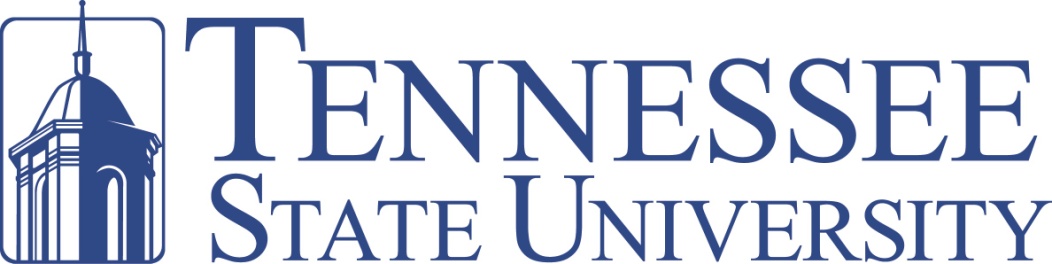 College of Agriculture, Human and Natural SciencesCooperative Extension Program2014 Third Tuesday Field Days & Educational WorkshopsRegistration FormWorkshop name:_____________________________________Workshop date:______________________________________Participant Contact Information:Name     ____________________________________________Address ____________________________________________              ____________________________________________Phone    ____________________________________________Email    ____________________________________________Payment Information:Payment may be made by cash, check, or credit card and can be made onsite prior to the workshop (a table will be set up near the workshop area to facilitate this).  If you would like to pay by credit card in advance, please fill out the information below:Please check one of the following:Payment:  ____ Cash (onsite)         ____ Check (onsite)    ____ Credit card (onsite/advance)Credit card type: _____________________________________________________Credit card number:  __________________________________________________Expiration date:  _____________________________________________________Security code:  _______________________________________________________Payment amount: $10.00 	Please email completed form to jdekoff@tnstate.edu   Thank you for your participation!